Worksheets:  MATH 162 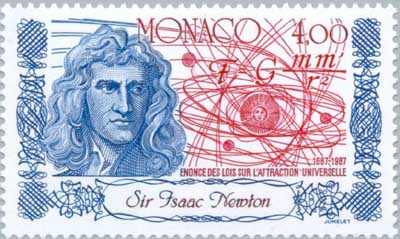 Worksheet I:   review Worksheet II:  volumeWorksheet III:  washers vs shellsWorksheet IV:  parameterized curvesWorksheet V:  arc length, surface area, workWorksheet VI:  integration by partsWorksheet VII:   review of hyperbolic functionsWorksheet VIII:   little o and big 0Worksheet IX:   improper integralsWorksheet X:  numerical sequencesWorksheet XI:  numerical series, part IWorksheet XII:   integral test, ratio test, root testWorksheet XIII:   absolute and conditional convergenceWorksheet XIV:  brief introduction to probabilityWorksheet XV:  power seriesWorksheet XVI:  operations on power seriesWorksheet XVII:  Taylor polynomials, Taylor seriesWorksheet XVIII:  Euler’s formula, complex power seriesWorksheet XIX:  substitution, a reviewWorksheet XX:   integration of trig functions; trig substitutionsWorksheet XXI:   partial fraction decomposition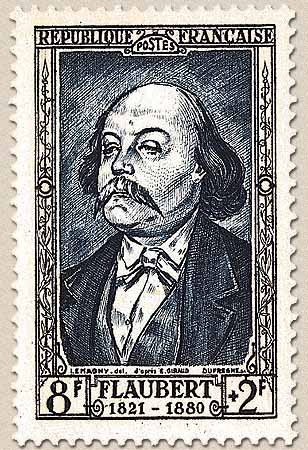 Work!  God wills it.  That, it seems to me, is clear.                  - Gustave Flaubert  (letter to Louise Colet, 1845)  Course Home Page          Department Home Page        Loyola Home Page